Ankara University Engineering Faculty Geological Engineering Department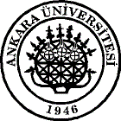 GEO/JEM 220 OPTICAL MINERALOGY  SYLLABUS               Prof.Dr.Yusuf Kağan KADIOĞLUWeekCourse Description1stI. Description of the Light2ndII. Polarizing light microscope and geological samples3rdIII. Refractive index and its measurement4thIV. Optical classes - indicatrix theory5thV. Uniaxial Interference Figures6thVI. Uniaxial Interference Figures7thIntroduction to mineral identification using polarizing microscope8thMIDTERM EXAM9thIdentifying minerals using polarizing microscope-1st week10thIdentifying minerals using polarizing microscope-2nd week11thIdentifying minerals using polarizing microscope-3rd week12thIdentifying minerals using polarizing microscope-4th week13thIdentifying minerals using polarizing microscope-5th week14thIdentifying minerals using polarizing microscope-6th week15thGeneral review